Crystal Falls Golf Club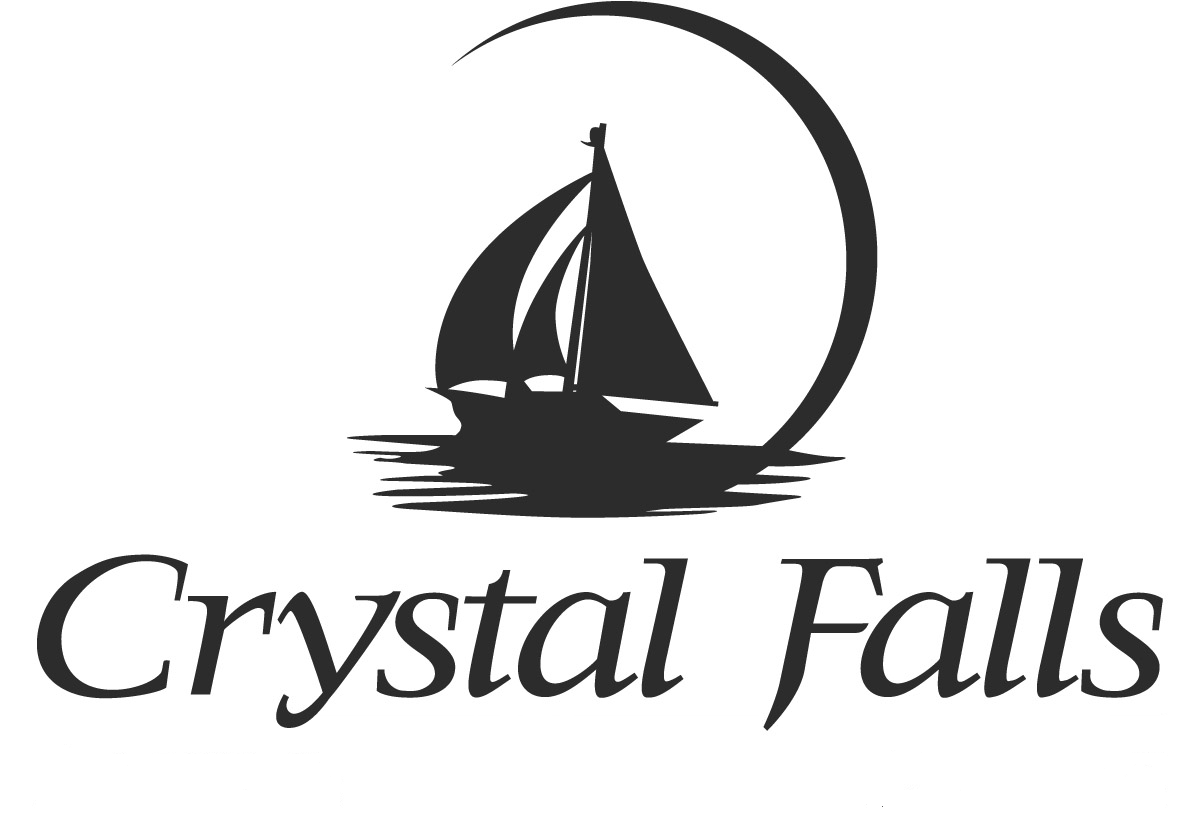 Rates 2024Individual Memberships $345.00                                                                                         Food & Beverage Minimum $35.00Initiation Fee $5000.00 Family Memberships $445.00                                                                                        Food & Beverage Minimum $40.00Initiation Fee $5000.00 Corporate Membership $750.00            All must work for the same company  Must have 3 but no more than 5                                                                                                                                           Food & Beverage Minimum $35.00 Per PersonInitiation Fee $5000.00 Per PersonJunior Membership $275.00 / (Ages 19-29)                                                                                       Food & Beverage Minimum $30.00 Initiation Fee $3000.00Weekday Individual Membership $250.00 / Tuesday thru Friday                                Food & Beverage Minimum $30.00             Initiation Fee $5000.00 Weekday Family Membership $310.00 / Tuesday thru Friday                                   Food & Beverage Minimum $30.00             Initiation Fee $5000.00 Junior Membership $175.00 / (Ages 14 to 18)Initiation Fee $1000.00 Annual Cart and Dues $5700.00 (April thru March) (Individual)Food & Beverage Minimum Not Included / Renewal Date 4/01/2023 / Non - Refundable Annual Cart and Dues $4560.00 (April thru March) (Individual Weekday)Food & Beverage Minimum Not Included / Renewal Date 4/01/2023 / Non - Refundable Annual Cart and Dues $8340.00 (April thru March) (Family)Food & Beverage Minimum Not Included / Renewal Date 4/01/2023 / Non - Refundable Annual Cart and Dues $6720.00 (April thru March) (Weekday Family)Food & Beverage Minimum Not Included / Renewal Date 4/01/2023 / Non - Refundable All Memberships come with 4 free guest passes (cart fee not included)Will be applied on member’s account April 1st, 2024Cart Fees $24.00 (18 Holes) / $12.00 (9 Holes)